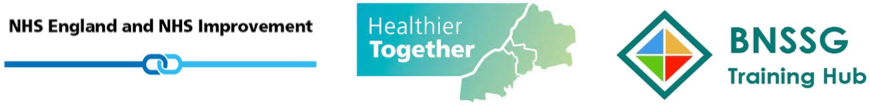 NHSE/I GP Fellowship Programme Application FormPERSONAL DETAILSGP Fellow DetailsPractice DetailsThank you for sharing this information with the BNSSG Training Hub. We will store your information securely, and will only use it to contact you with information regarding the GP fellowship programme. We will not share your personal details with third parties. FURTHER INFORMATIONPeer Support GroupsPlease indicate when you are available to attend a peer support group. Please tick all times that apply:Are you interested in helping to facilitate your peer support group? (We can recommend training.)YES / NOLearning & DevelopmentPlease indicate which of the following learning & development themes you are interested in. Please tick all that apply, and add any further comments about your specific interests:Please describe any special interests, career aspirations or ideas for quality improvement work that you would like to pursue as part of this fellowship:PERSONAL DEVELOPMENT PLANPlease write your personal development plan for your fellowship below. We recommend choosing a few (e.g. 3-4) personal and career development goals. These goals should be SMART (Specific, Measurable, Achievable, Relevant and Timely). We will ask you to review these goals, and reflect on your experience of the fellowship programme, every 6 months. NameEmail AddressTelephone NumberDate of CCTEmploying Practice Name and AddressRole at Employing Practice (Salaried/Partnership)Number of Sessions Employed Per WeekPractice Manager NamePractice Manager Email AddressClinical Supervisor NameClinical Supervisor RoleClinical Supervisor Email AddressMondayTuesdayWednesdayThursdayFridayMorning (09:00 - 13:00)Afternoon (13:00 - 17:00)Evening   (17:00 - 20:00)Practice management                                          Managing staff and financial resources, HR and developing staff, legalities of partnerships, strategy and change management, working in primary care networks, IT, patient engagement. Leadership                                                 Opportunities for learning and reflection about self, including values and behaviours, creating positive cultures and climate, influencing others, personal resilience, sharing and receiving feedback.   Quality improvement                                    Develop QI skills to help deliver initiatives and embed new approaches into the practice/primary care network.Mentoring & coaching                                    Develop mentoring and coaching skills to be utilised both in practice with patients, and to support other members of the workforce. Remote working                                                              Learn remote consultation skills and how to lead online group consultations.         Teaching & supervision                                         Find out how to get involved in teaching & supervising medical students, other healthcare students, GP trainees and other members of the workforce.Research                                                                          Find out how to get involved in primary care research.Portfolio career                                                                Advice on developing and managing a portfolio career.Professional wellbeing                                                                               Signposting to professional wellbeing resources.